CSP Practice with Lists1.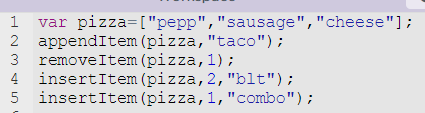 What would the list look like after this runs?   [“pepp”,”combo”,”cheese”,”blt”,”taco”]Check if you are correct by putting the code into App Lab on code.orgGo to code.org and start a new project in App Lab (click on your name, My Projects, Click on App Lab under New ProjectsTo see if you are correct, add this line to the end of the code and run itconsole.log(pizza);If you didn’t get the answer you thought, put console.log(pizza); after each line of code so that you can see what each line does to your list.Write code to display the following:The 3rd item in the list is: _____There are a total of ___ items in the listThe last item in the list is ______console.log("The 3rd in the list is: "+pizza[2]);console.log("There are "+pizza.length+" types in this list");console.log("The last type in the list is: "+pizza[pizza.length-1]);2. Given the following list: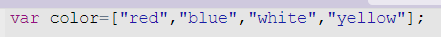 What would the following code display?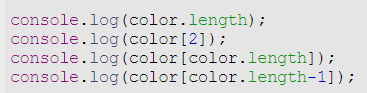 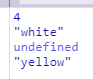 *The color.length is 4, but the last index is 3 (0-3), so that’swhy you get the undefined- there isn’t an index of 4Write code to add pink to the end of the list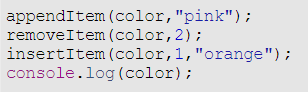 Write code to remove white from the listWrite code to insert orange in between red and blue 3. Given this list, write code to do the following: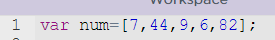 Remove the 7Add 37 to the end of the listChange the number in position 2 to a 14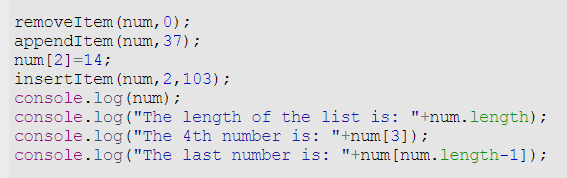 Add 103 so it is after the 9Display the listDisplay the length of the listDisplay the 4th number in the listDisplay the last number in the list 